Saugos plano priedas Nr. 8.17.VARŽYBŲ ORGANIZAVIMO SCHEMA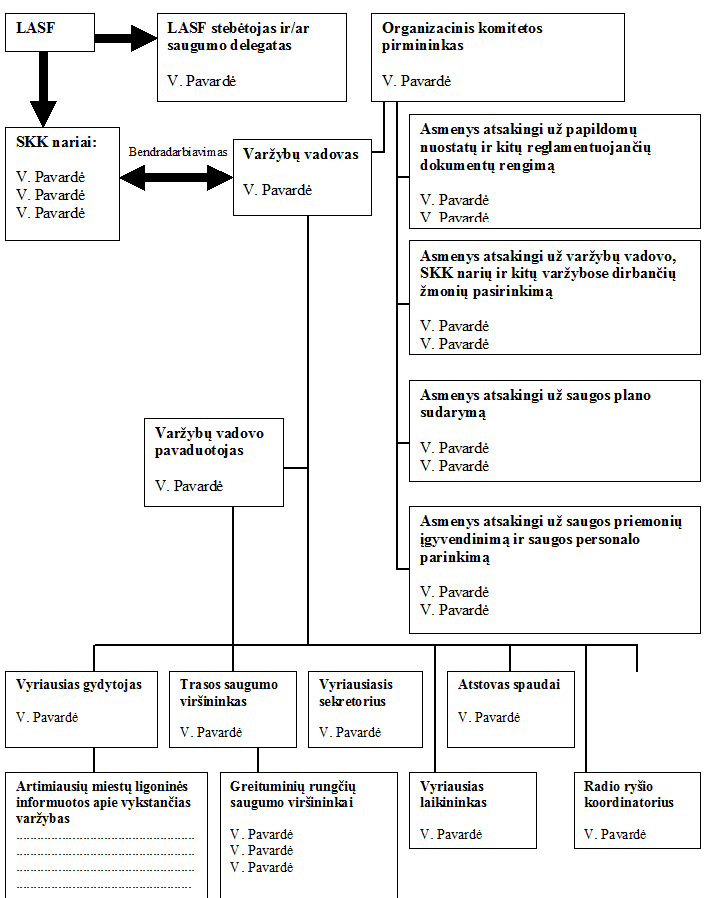 